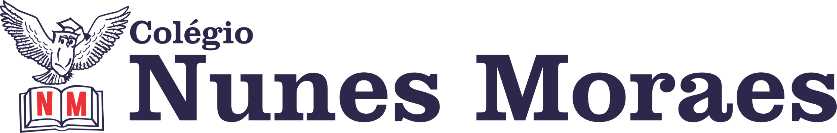 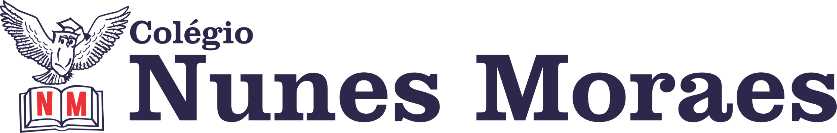 DIA: 16 DE FEVEREIRO DE 2021 - 3°ANO E.F1ª AULA   -Ensino Fundamental I: 3º ano – Componente curricular: Língua Portuguesa.Capítulo 1: Existe princesa de todo tipo. Página: 51.Objeto de conhecimento: Interpretação de textos modais.Aprendizagens essenciais: Ler e interpretar imagens. Link da videoaula: https://youtu.be/guhzq7nQs_0ROTEIRO DA AULA- Atividade de sala – De olho na imagem: Leitura e explicação da atividade proposta. Pág.: 51.- Atividade de casa: Não tem.-ALUNOS DAS AULAS REMOTAS: Tempo para concluir a atividade de sala e tirar dúvidas com a professora.2ª AULA   -Ensino Fundamental I: 3º ano – Componente curricular: Matemática.Capítulo 2: Combinar, contar e escrever. Pág.: 50.Objeto de conhecimento: Combinar, contar e escrever.Aprendizagens essenciais: Identificar padrões de regularidade em uma sequência numérica.Link da videoaula: https://youtu.be/yVIPjqzNLB8ROTEIRO DA AULAAtividade de sala – Explore seus conhecimentos: Leitura e explicação da atividade. Pág.: 50:Atividade de casa: questão 3. Pág.: 50;ALUNOS DAS AULAS REMOTAS: Tempo para concluir a atividade de sala e tirar dúvidas com a professora.3ª AULA   - Ensino Fundamental 3º Ano Componente Curricular: Língua InglesaOlá, querido(a) aluno(a)!Atividades do dia: 16/02/2021Bom dia! No vídeo a seguir tem a explicação e acompanhamento de toda a aula. Nele, o estudante verá:explicação e resolução de atividades páginas 34 a 40.LINK: https://youtu.be/7Bc2sTdIyH84ª AULA   - Aula extra.Boa semana e bons estudos!